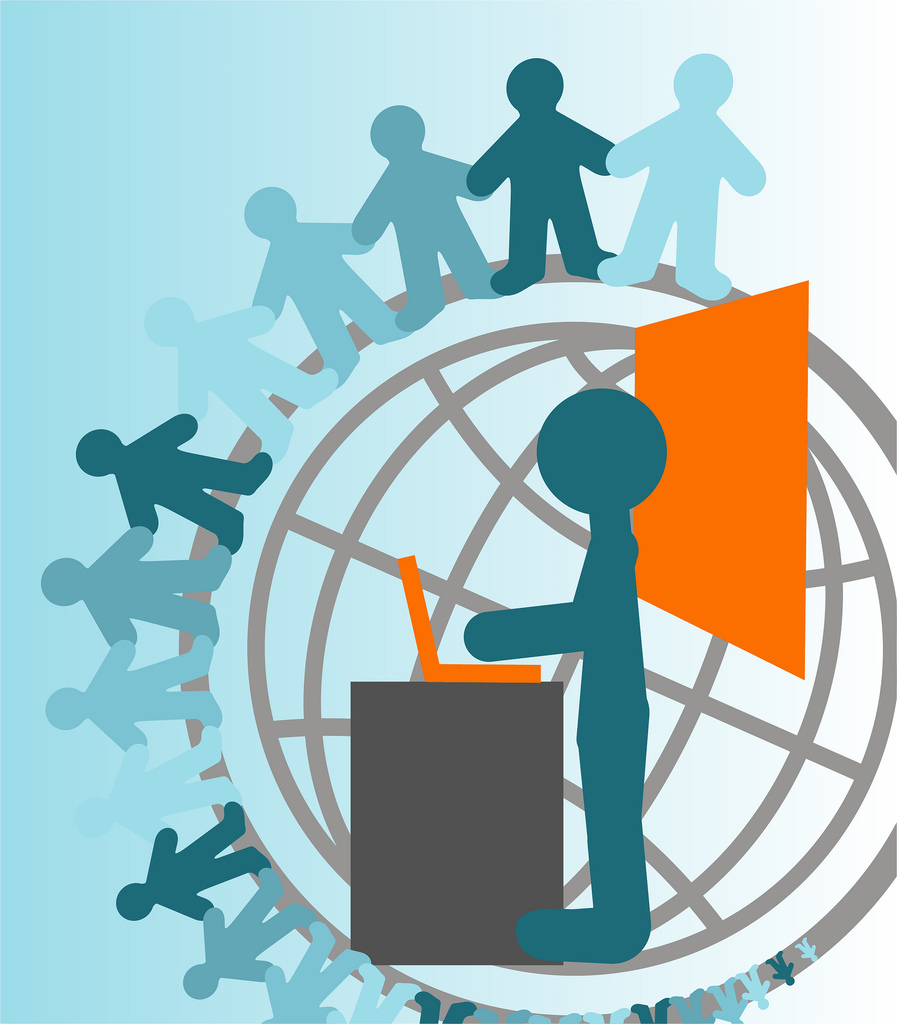 Перечень учреждений
среднего профессионального образования
г. Красноярска, обучающих детей с ОВЗ после специальных коррекционных школКрасноярский техникум социальных технологийг. Красноярск, ул. Автомобилистов, 70+7 (391) 266-8991Сайт http://krsocteh.tmweb.ru/ru/Программы профессиональной подготовки (на базе СКШ, с ОВЗ)ШтукатурОблицовщик-плиточникКаменщикПереплетчикШвеяПекарь
Срок обучения по всем программам- 1 г. 10 мес. Форма обучения - очнаяПредоставляется общежитиеОператор электронно-вычислительных и вычислительных машин.Квалификация: оператор ЭВМ
Срок обучения - 10 месяцев
Форма обучения - очная, (дистанционно, для инвалидов)Красноярский индустриально - металлургический техникумКрасноярск,ул. Тельмана, 328 (391) 224-60-41Начало формыСайтhttp://krimt.narod.ru/Программы профессиональной подготовки(для лиц ОВЗ, не имеющих аттестата), группы коррекцииРабочий зеленого хозяйстваСрок обучения 1 г.  10 мес.Форма обучения – очная по адресу ул. Светлова, 6 (р-н Солнечный)Общежитие не предоставляетсяПортал красноярского техникума промышленного сервиса ул. Академика Павлова,д. 23
+7 (391) 2-180-697доп. ном. 205Сайт https://ktps24.ru/ Программы профессиональной подготовки (ОВЗ)Слесарь механосборочных работСтаночник деревообрабатывающих станковПортнойКухонный рабочийСрок обучения 1 г. 10 мес.Форма обучения – очнаяОбщежитие предоставляетсяКрасноярский монтажный колледжг. Красноярск, ул. А. Матросова, 15,(Остановка транспорта «улица А. Матросова»)8 (391) 236-33-65, 8 (391)236-02-80Сайт http://www.kraskmk.ru/Программы профессиональной подготовки для лиц с ограниченными возможностями здоровья (ОВЗ) на базе коррекционного образования VIII видСлесарь-сантехникЦветоводИзготовитель пищевых полуфабрикатовСрок обучения 1 г. 10 мес.Форма обучения – очнаяОбщежитие предоставляетсяПрием на обучение осуществляется без вступительных экзаменовКрасноярский колледж сферы услуг и предпринимательства Корпус № 1, кабинет 108 ул. Рокоссовского,17
8(391)224-77-12, 8(391)224-76-61   Сайт http://www.krascollege.ru/Программы профессиональной подготовкиОбувщик по ремонту обувиПлотникШвеяСрок обучения 1 г. 10 мес.Форма обучения – очнаяВступительные экзамены Проезд:автобусы 8,61,65,71,81,83
до остановки «Молодежная» или «10-й микрорайон»;
автобус 53
до остановки «Рокоссовского» (конечная)Красноярский многопрофильный техникум имени В.П. Астафьева"г. Красноярск, ул. Северо-Енисейская, д.42+7 (391) 221-04-44+7 (391) 221-84-84Сайтhttp://kraspu19.ru/Программы профессиональной подготовки для детей с ОВЗ VIII видаСтоляр строительныйна базе 9 классовСрок обучения 2 годаОбщежитие не предоставляетсяКрасноярский техникум сварочных технологий и энергетики, Корпус №1г. Красноярск,ул. 60 лет Октября, д.1558 (391) 260-37-27Сайт: http://ktste.ru/Программы профессиональной подготовки для лиц с ограниченными возможностями здоровья (ОВЗ) на базе коррекционного образования VIII видСтоляр строительныйИзготовитель пищевых полуфабрикатовСрок обучения 1 г. 10 мес.Форма обучения – очнаяОбщежитие предоставляется КГБОУ НПО «Профессиональное училище № 36»г. Красноярск, ул. Тамбовская, д.21
8(391)264-88-69,8(391)264-86-70Сайт: http://pu-36.ucoz.ru/Профессиональная подготовка для лиц с ограниченными возможностями здоровья (СКШ VIII вида)ШтукатурСрок обучения 2 годаФорма обучения очнаяПредоставляется общежитиеКрасноярский колледж отраслевых технологий и предпринимательстваг. Красноярск, ул. Курчатова 158 (391) 246-86-41www.pl19.ruПрограммы профессиональной подготовки для детей с ОВЗ (ментальные нарушения, с нарушениями умственного развития):ШвеяСлесарь по ремонту автомобилейШтукатур Срок обучения 1г. 10 мес.Форма обучения очнаяПредоставляется общежитиеАчинский колледж транспорта и сельского хозяйстваКрасноярский край, г. Ачинск, ул. Кравченко, строение 34 ул. Трудовых Резервов, дом 5+7 (39151)7-71-11, +7 (39151)7-16-83Email:aktsh@yandex.ru, agppk@mail.ruПрограммы профессиональной подготовки для детей с ОВЗ VIII вида:Слесарь по ремонту автомобилейПекарьРабочий зеленого хозяйства (Новобирилюсский филиал)- Санитар ветеринарный (Малиновский филиал)Срок обучения 1г. 10 мес.Форма обучения очнаяПредоставляется общежитиеАчинский торгово-экономический техникум662165, Красноярский край, г. Ачинск, ул. Кирова, д. 139151) 5-04-76, (39151) 5-17-17at-et@yandex.ruПрограммы профессиональной подготовки для детей с ОВЗ (с различными формами умственной отсталости):ПортнойКухонный работникИзготовитель пищевых полуфабрикатовСрок обучения 1г. 10 мес.Форма обучения очнаяПредоставляется общежитиеАчинский колледж отраслевых технологий и бизнеса662161, Красноярский край, г. Ачинск, ул. Гагарина, 27+7(39151)7-13-04priem@agkotib.ruПрограммы профессиональной подготовки для лиц с ОВЗ на базе коррекционного образования VIII вида:ШтукатурКаменщикОблицовщик-плиточник Срок обучения 2 годаФорма обучения очнаяПредоставляется общежитиеТехникум инновационных промышленных технологий и сервисаг. Железногорск, ул. Ленина, 698 (3919) 75-90-35Сайт: https://tiptis.ru/Программы профессиональной подготовки для детей с ОВЗ VIII вида:ШтукатурСрок обучения 2 годаФорма обучения очнаяДивногорский гидроэнергетический техникум имени А.Е. Бочкинаг. Дивногорск, ул. Чкалова, 48 (39144)3-37-01divget@mail.ruПрограммы профессиональной подготовки для детей с ОВЗ VIII вида:МолярШвеяСрок обучения 1г. 10 мес.Форма обучения очнаяПредоставляется общежитиеЕмельяновский дорожно-строительный техникумЕмельяновский район, р.п. Емельяново, ул. СПТУ- 81тел. 8 (391) 226-32-34, 226-32-35e-mail: edst24@bk.ru, zamto88@mail.ruПрограммы профессиональной подготовки для детей с ОВЗ:Изготовитель пищевых полуфабрикатов (Структурное подразделение Замятино)Изготовитель художественных изделий из бересты (Козульский филиал)Слесарь по ремонту сельскохозяйственных машин и оборудования (Структурное подразделение Замятино)Слесарь по ремонту автомобилей (Козульский филиал)Срок обучения 1г. 10 мес.Форма обучения очнаяПредоставляется общежитиеКанский техникум отраслевых технологий и сельского хозяйстваг. Канск, ул. 40 лет Октября, 688 (39161) 3-76-75email: ktot-kansk@yandex.ruПрограммы профессиональной подготовки для детей с ОВЗ VIII вида:ШвеяПекарьМоляр строительныйСтоляр строительныйКухонный работникСлесарь по ремонту автомобилейСрок обучения 1г. 10 мес.Форма обучения очнаяПредоставляется общежитиеКрасноярский аграрный техникум (Сухобузимский филиал)Красноярский край, Сухобузимский район, с. Миндерла, ул. Мира 22.тел. 8(391)290-34-21e-mail: kat69priem.2020@yandex.ruПрограммы профессиональной подготовки (ОВЗ):Слесарь по ремонту сельскохозяйственных      машин и оборудованияИзготовитель пищевых полуфабрикатовСрок обучения 1г. 10 мес.Форма обучения очнаяПредоставляется общежитиеЮжный аграрный техникум (Идринский филиал)Красноярский край, Идринский район, с. Идринское, ул. К. Маркса, 108 (391) 352-32-39pub05247@krasmail.ruПрограмма профессиональной подготовки для детей с ОВЗ VIII вида:Слесарь по ремонту сельскохозяйственных машин и оборудованияСрок обучения 1г. 10 мес.Форма обучения очнаяМинусинский сельскохозяйственный колледж662603, Красноярский край, г. Минусинск, ул. Февральская 9+7 (39132) 2-13-50, +7 (39132) 2-19-98Сайт: http://mcxk.ruПрограммы профессиональной подготовки для детей с ОВЗ VIII вида:Слесарь-сантехник (1г 10 мес.)Изготовитель пищевых полуфабрикатов (1г 10 мес.)Слесарь по ремонту сельскохозяйственных машин и оборудования (2 г 10 мес)Форма обучения очнаяПредоставляется общежитиеШарыповский строительный техникумКрасноярский край, г. Шарыпово, 4 микрорайон, 268 (39153) 28-5-36 (приемная)pou-shst@yandex.ruПрограммы профессиональной подготовки для детей с ОВЗ VIII вида:КаменщикИзготовитель пищевых полуфабрикатовСрок обучения 1г. 10 мес.Форма обучения очнаяПредоставляется общежитиеЛесосибирский технологический техникумКрасноярский край, г. Лесосибирск, ул. Просвещения, 348 (39145) 3-46-54elan-pu48@yandex.ruПрограммы профессиональной подготовки для детей с ОВЗ VIII вида:ПекарьРеставратор произведений из дереваСрок обучения 1г. 10 мес.Форма обучения очнаяПредоставляется общежитие